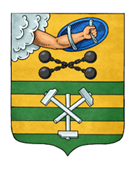 ПЕТРОЗАВОДСКИЙ ГОРОДСКОЙ СОВЕТРАСПОРЯЖЕНИЕ17 января 2020 г.                                                                                               № 1-рО созыве заседания Молодежного совета при Петрозаводском городском Совете                                       3 созываНа основании статьи 6.1. статьи 6 Регламента Молодежного совета, утвержденного Решением Петрозаводского городского Совета от 07 июня 2017 года №28/06-119 «Об утверждении Регламента Молодежного совета при Петрозаводском городском Совете»:1. Созвать заседание Молодежного совета при Петрозаводском городском Совете 3 созыва 29 января 2020 года в 16.00 часов в малом зале (пр. Ленина, д.2, каб.206) с повесткой дня: 1) Об избрании Председателя Молодежного совета при Петрозаводском городском Совете.2) Об избрании заместителей Председателя Молодежного совета при Петрозаводском городском Совете.3) Об избрании Секретариата Молодежного совета при Петрозаводском городском Совете.4) Разное. 2. Аппарату Петрозаводского городского Совета обеспечить подготовку и проведение сессии Молодежного совета при Петрозаводском городском Совете 3 созыва.  ПредседательПетрозаводского городского Совета                                                 Г.П. БоднарчукРазослать: в дело, в аппарат Петрозаводского городского Совета – 3.